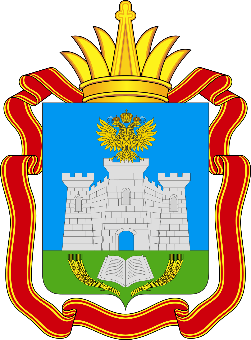 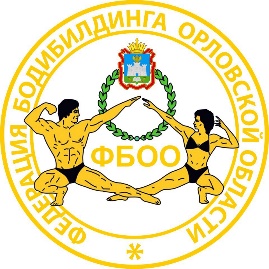 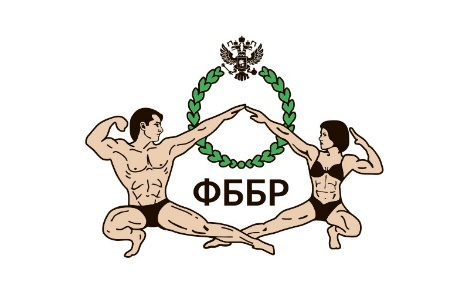 ПОЛОЖЕНИЕо проведении Кубка Орловской области по бодибилдингу г. Орёл, 16 марта 2024 г.ЦЕЛИ И ЗАДАЧИ1.1. Кубок Орловской области по бодибилдингу (далее – Соревнования) проводится в соответствии с Календарным планом официальных физкультурных мероприятий и спортивных мероприятий Орловской области на 2024 год.1.2. Кубок проводится с целью:популяризации бодибилдинга и фитнеса среди населения Орловской области;привлечения широких слоев населения к занятиям физической культурой и спортом;пропаганды здорового образа жизни;выявления сильнейших спортсменов для формирования сборной Орловской области на Кубок России (Московская область);присвоения званий и разрядов в соответствии с Единой Всероссийской спортивной классификацией.1.3. Запрещается оказывать противоправное влияние на результаты Соревнований.Запрещается участвовать в азартных играх путем заключения пари на Соревнования в соответствии с требованиями, установленными пунктом 3 части 4 статьи 26.2. Федерального закона от 4 декабря 2007 года N 329-ФЗ «О физической культуре и спорте в Российской Федерации».1.4. Настоящее Положение является основанием для командирования спортсменов на Соревнования.РУКОВОДСТВО ПРОВЕДЕНИЕМ КУБКА2.1. Общее руководство подготовкой и проведением Соревнованием осуществляет РСОО «Федерация бодибилдинга Орловской области». Непосредственное проведение Кубка осуществляется Главной судейской коллегией.2.2. Главный судья Кубка – Литвинов В.И., ВК (г. Брянск).Главный секретарь – Кравченко В.О., 2 кат. (г. Орёл).Судья-ведущий – Камоликов И.А., 2 кат. (г. Орёл).3. ВРЕМЯ И МЕСТО ПРОВЕДЕНИЯ ЧЕМПИОНАТА3.1. Кубок проводится 16 марта 2024 года в Муниципальном автономном учреждении культуры Культурно-досуговый центр «Металлург» по адресу: г.Орел, ул. Металлургов, 17. 3.2. Регистрация участников Соревнований - Муниципальное автономное учреждение культуры Культурно-досуговый центр «Металлург» по адресу: г.Орел, ул. Металлургов, 17:- 15 марта 2024 года с 17:00 до 19:00, - 16 марта 2024 года с 08:00 до 10:30.Предварительная регистрация осуществляется каждым участником самостоятельно на платформе https://fbbr.online.3.3. Заседание судейской коллегии: в 11:00 16 марта 2024 года.3.4. Начало Соревнований: 16 марта в 12:00.4. ТРЕБОВАНИЯ К УЧАСТНИКАМ И УСЛОВИЯ ИХ ДОПУСКА4.1. Соревнования проводятся по принципу лично-командного зачета. Иногородние спортсмены должны быть действующими спортсменами ФББР и иметь ЗАЯВКУ от своей региональной федерации. 4.2. К участию в Соревнованиях допускаются спортсмены:- юниоры (от 18 до 23 лет включительно);- мужчины и женщины (старше 23 лет). 4.3. На Регистрации участников при себе необходимо иметь:- Заявку от своей региональной федерации;- Паспорт РФ; - Стартовый взнос в установленном Федерацией Бодибилдинга Орловской области размере;- Сертификат РУСААДА. Все спортсмены, принимающие участие в официальных спортивных соревнованиях по бодибилдингу должны пройти онлайн-курс «Антидопинг» на образовательной платформе РАА «РУСАДА» - https://course.rusada.ru с получением сертификата, который в обязательном порядке необходимо предъявить на комиссии по допуску (взвешивании/измерении роста);- флэш - накопитель с фонограммой (для категорий с произвольной программой). Фонограмма сдается Секретарю Соревнований при регистрации. Фонограмма должна быть записана на USB- носителе единственным файлом и читаема компьютером, формат MPЗ;- соревновательный костюм для возможности проверки его соответствия Правилам IFBB.4.4. Участникам Соревнований обязательно иметь одежду, необходимую для посещения общественных мест.4.5 Ответственность за нарушение правил ФББР по поводу участия в соревнованиях альтернативных организаций на сайте: http://fbbr.org/2018/1615. Соревнования, которые проходят под эгидой ФББР, включены в календарный план соревнований ФББР см. www.fbbr.org, раздел Календарь соревнований.5. ПРОГРАММА СОРЕВНОВАНИЙБодибилдинг- юниоры (абсолютная категория).Бодибилдинг - мастера (абсолютная категория).Бодифитнес - мастера (абсолютная категория). Фитнес-бикини - мастера (абсолютная категория).Артистический фитнес (абсолютная категория).Пляжный бодибилдинг - новички (абсолютная категория).Фитнес - бикини дебют (абсолютная категория).Бодифитнес до 163 см.Бодифитнес свыше 163 см.Бодифитнес (Абсолютное первенство).Пляжный бодибилдинг до 178 см.Пляжный бодибилдинг св. 178 см.Пляжный бодибилдинг (Абсолютное первенство).Классический бодибилдинг (абсолютная категория).Фит-модель (абсолютная категория).Атлетический бодибилдинг (абсолютная категория).Велнес (абсолютная категория).Атлетик  (абсолютная категория).Фитнес (абсолютная категория).Артистик-модель (абсолютная категория).Фитнес бикини до 164 см.Фитнес- бикини до 169 см. Фитнес- бикини св. 169 см.Фитнес- бикини (Абсолютное первенство).Бодибилдинг до 80 кг.Бодибилдинг до 90 кг.Бодибилдинг свыше 90 кг.Бодибилдинг (Абсолютное первенство). Подведение итогов Командного первенства (1, 2, 3 места).Возможно изменение Программы Соревнований на основании количества зарегистрированных участников.6. УСЛОВИЯ ПОДВЕДЕНИЯ ИТОГОВ6.1. Победители в категориях определяются по правилам ФББР - по наименьшей сумме мест. При равном количестве мест преимущество получает спортсмен, имеющий лучшие оценки в раунде «Тело» (I раунд).6.2. В командном зачете команда - победитель определяется по наибольшей сумме очков 5 лучших результатов, полученных спортсменами каждой команды. Очки подсчитываются по правилам IFBB: 1 место-16 очков, 2 место- 12 очков, 3 место- 9 очков,4 место-7 очков, 5 место- 1очко. Очки, данные команде оцениваются 50%, юниорами, мастерами, участниками категорий «Фитнес- бикини» и «Пляжный бодибилдинг»- 75% от их суммы очков. Абсолютные чемпионы во всех взрослых и в юниорских категориях получают к своей сумме очков в командный зачет по 2 очка.7. НАГРАЖДЕНИЕ7.1. Спортсмены, занявшие 1 - 3 место в своих категориях и абсолютной категории награждаются кубками, медалями, грамотами, призами от Федерации бодибилдинга Орловской области и спонсоров. Команды, занявшие 1, 2 и 3 места, награждаются памятными кубками.Денежные призы предусмотрены для следующих категорий спортсменов:Бодибилдинг (Абсолютное первенство) 1 место – 10 000 рублей.Бодифитнес (Абсолютное первенство) 1 место – 10 000 рублей.Пляжный бодибилдинг (Абсолютное первенство) 1 место – 10 000 рублей. Фитнес- бикини (Абсолютное первенство) 1 место – 5 000 рублей. Артистик-модель 1 место –  5 000 рублей.                                  8. УСЛОВИЯ ФИНАНСИРОВАНИЯ8.1. Расходы, связанные с арендой зала для проведения Соревнований, иные расходы, в том числе, связанные с организацией программного обеспечения, звукового сопровождения, распечаткой документов для проведения Соревнований и оформления их результатов несёт Федерация Бодибилдинга Орловской области. 8.2. Расходы по награждению кубками, медалями, грамотами и денежными призами осуществляет Федерация Бодибилдинга Орловской области, в том числе, за счёт стартовых взносов. 8.3. Расходы по командированию (проезд, питание, размещение) участников спортивных соревнований обеспечивают командирующие организации.9. ОБЕСПЕЧЕНИЕ БЕЗОПАСНОСТИ УЧАСТНИКОВ И ЗРИТЕЛЕЙ, МЕДИЦИНСКОЕ ОБЕСПЕЧЕНИЕ9.1. Обеспечение безопасности участников Кубка осуществляется согласно требованиям Правил обеспечения безопасности при проведении официальных спортивных соревнований, утвержденных Постановлением Российской Федерации от 18 апреля 2014 г. № 353.Оказание скорой медицинской помощи осуществляется в соответствии с приказом Министерства здравоохранения РФ от 23 октября 2020 г. № 1144н «Об утверждении порядка организации оказания медицинской помощи лицам, занимающимся физической культурой и спортом (в том числе при подготовке и проведении физкультурных мероприятий и спортивных мероприятий), включая порядок медицинского осмотра лиц, желающих пройти спортивную подготовку, заниматься физической культурой и спортом в организациях и (или) выполнить нормативы испытаний (тестов) Всероссийского физкультурно-спортивного комплекса «Готов к труду и обороне» (ГТО)» и форм медицинских заключений о допуске к участию в физкультурных и спортивных мероприятиях».9.2. Антидопинговое обеспечение в Российской Федерации осуществляется в соответствии с Общероссийскими антидопинговыми правилами, утвержденными приказом Минспорта России от 24.06.2021 г. № 464.В соответствии с пунктом 10.11.1 Правил, ни один спортсмен или иное лицо, в отношении которого была применена дисквалификация, не имеет права во время срока дисквалификации участвовать ни в каком качестве в спортивных соревнованиях. Спортсмен, в отношении которого была применена дисквалификация, не заявивший о такой дисквалификации в комиссию по допуску участников, несет самостоятельную или полную ответственность за такое деяние (действие). 9.3. Спортивные соревнования проводятся в соответствии регламентом по организации и проведению официальных физкультурных и спортивных мероприятий на территории Российской Федерации в условиях сохранения рисков распространения COVID-19, утвержденного Минспортом России и Роспотребнадзором 31 июля 2020 (в ред. дополнений и изменений, утв. Минспортом России 06.08.2020, Главным государственным санитарным врачом РФ 19.08.2020, дополнений и изменений, утв. Минспортом России 05.11.2020, Главным государственным врачом РФ 13.11.2020).10. СТРАХОВАНИЕ УЧАСТНИКОВ10.1. Полис страхования жизни и здоровья от несчастных случаев представляется в комиссию по допуску участников на каждого участника спортивных соревнований.11. ПОДАЧА ЗАЯВОК НА УЧАСТИЕ11.1. Командные заявки от региональных федераций на участие в Кубке с указанием для каждого участника ФИО, категории, даты рождения, заверенные печатью региональной федерации, подаются непосредственно на регистрации участников Соревнований Главному секретарю – Кравченко В.О.Без заявки от региональной федерации спортсмен к участию в Кубке допущен не будет.Предварительные заявки от каждого участника подаются на платформе https://fbbr.online.11.2.  Подробная информация по адресу электронной почты 57federation@gmail.com и по телефонам:Президент Федерации бодибилдинга Орловской области – Калмыкова Юлия Александровна - 8-920-285-93-97.Главный секретарь-Кравченко Виктория Олеговна - 8-999-602-36-45.12. ОФИЦИАЛЬНЫЕ ПАРТНЕРЫ12.1. Нанесение сценического макияжа: TOP STAGE Stage MakeUp & Hair Контактный номер +7 921 596 97 93. (WhatsApp/телеграмм)/ Инстаграм: @top_stage_makeup, ВК https://vk.com/top_stage_makeup Телеграмм канал - https://t.me/+8Mbag6DcodVmMWJiНина Старых, +7 919 200 39 99, @starnina57Ксения Галкина, +7 (919) 205-85-65 @ksugalkina_mua. 12.2. Профессиональное нанесение грима:Компания «PRO GRIM». Телефон для предварительной записи: +7 950 806 34 90. Стоимость грима: 5000 рублей.Настоящее Положение является официальным вызовом на Открытый Кубок Орловской области по бодибилдингу.Федерации бодибилдинга Орловской области предоставляется право вносить изменения в программу и положение Кубка. Об изменениях в программе и положении участники оповещаются при регистрации. По вопросам сотрудничества просим обращаться по телефону Президента Федерации бодибилдинга Орловской области – Калмыковой Юлии Александровны - 8-920-285-93-97 (Вотс ап).